VOB im Bild – Tiefbau- und ErdarbeitenAbrechnung nach der VOB 2016VERLAGSGESELLSCHAFT RUDOLF MÜLLER GmbH & Co. KGStolberger Str. 84					        50933 KölnTelefon: 0221 5497-120		      	   Telefax: 0221 5497-130service@rudolf-mueller.de		  www.baufachmedien.deDie „VOB im Bild – Tiefbau- und Erdarbeiten“ ist das Standardwerk zur einfachen und sicheren Abrechnung nach der aktuellen Vergabe- und Vertragsordnung für Bauleistungen (VOB). Grundlage der aktuellen 22. Auflage bildet die neue VOB-Ausgabe 2016.Das Buch erläutert praxisnah und leicht verständlich 34 tiefbauspezifische Allgemeine Technische Vertragsbedingungen (ATV) in Text und Bild. Darüber hinaus bietet es ein Einführungskapitel zum besseren Verständnis der VOB, den Wortlaut des Geltungsbereichs und der Abschnitte 0.5 (Abrechnungseinheiten) und 5 (Abrechnung) der in der VOB/C, Ausgabe 2016, enthaltenen tiefbaurelevanten ATV, Erläuterungen der Abrechnungsregeln sowie eine praxisgerechte Sammlung geometrischer Formeln mit Anwendungsbeispielen zur Erleichterung der Abrechnung.Bezüglich der Abrechnungsregelungen in Wort bzw. Bild wurde die ATV DIN 18329 Verkehrssicherungsarbeiten neu aufgenommen, fortgeschrieben wurden die zwei fachtechnisch überarbeiteten ATV DIN 18302 Arbeiten zum Ausbau von Bohrungen und DIN 18364 Korrosionsschutzarbeiten an Stahlbauten sowie weitere 31 redaktionell überarbeitete ATV. 1.605  Zeichen / November 2016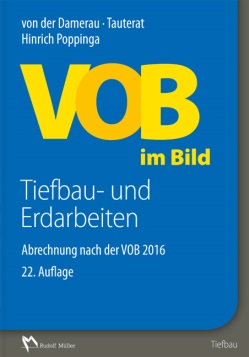 Begründet von Hans von der Damerau und August Tauterat.Bearbeitet von Dipl.-Ing. Hinrich Poppinga.22., aktualisierte und erweiterte Auflage 2016. DIN A4. Gebunden. 
254 Seiten mit 326 Abbildungen.EURO 69,–ISBN 978-3-481-03503-7